OPB 2 - 18.3.2020PREHRANAOtroci naj uživajo čim več tople tekočine in zdrave prehrane bogate z zelenjavo in sadjem. Pred jedjo pazite na umivanje rok s toplo vodo in milom.SAMOSTOJNO UČENJE-utrjevanje2. razredPrebere/pogleda poljubno pravljico ali lutkovno predstavo. Lahko jo tudi ilustrira v zvezek za SLO-zapis naslov, OPB in datum.4. razredS tangramom (liki), ki ga je preko sporočila dobil včeraj, naj sestavi svoje namišljene figure.SPROSTITVENA DEJAVNOST:Igre z žogo (nogomet, košarka, badminton, tenis,…)USTVARJALNO PREŽIVLJANJE PROSTEGA ČASA:Na spodnji povezavi si poglejte izdelavo zanimivega rožnega vrta: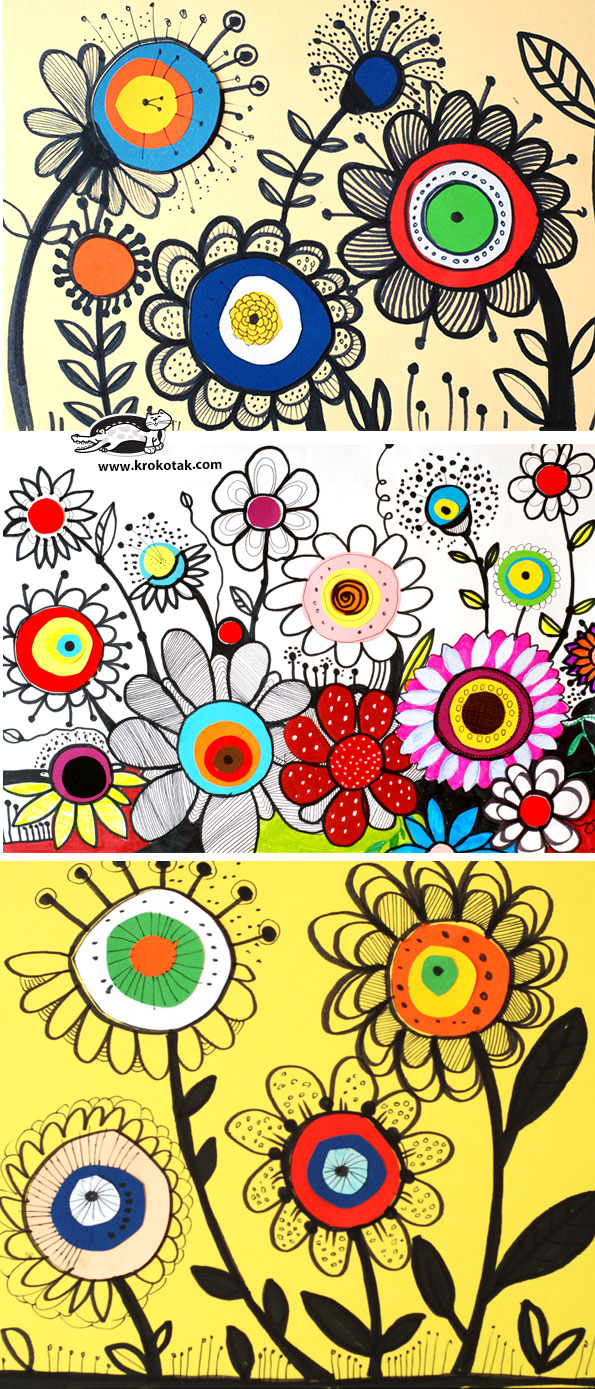 http://krokotak.com/2016/05/how-to-draw-flowers/